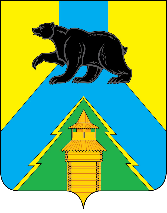 Российская ФедерацияИркутская областьУсть-Удинский районАДМИНИСТРАЦИЯПОСТАНОВЛЕНИЕ« 06» апреля   2022 г.  № 182п. Усть-Уда «Об утверждении порядка учета микроповреждений (микротравм)»В целях улучшения условий и охраны труда, обеспечения сохранения жизни и здоровья работников в процессе труда, предупреждения производственного травматизма и профилактики профессиональных заболеваний , в исполнении требований статей 214, 216, 226 раздела X «Трудового кодекса Российской Федерации», ст.ст.16.1, 19, 20, 37 Федерального закона "Об общих принципах организации местного самоуправления в Российской Федерации", Законом Иркутской области "О наделении органов местного самоуправления отдельными областными государственными полномочиями в сфере труда", Законом Иркутской области "Об охране труда в Иркутской области", ст.25,45 Устава Усть-Удинского районного муниципального образования, администрация Усть-Удинского района, ПОСТАНОВЛЯЕТ:1. Утвердить порядок учета микроповреждений (микротравм) в администрации районного муниципального образования «Усть-Удинский район».2. Управление  делами администрации района (Толмачева О.С.) организовать работу по выполнению Порядка.3. Рекомендовать руководителям организаций и индивидуальным предпринимателям, осуществляющим деятельность на территории района разработать и утвердить порядок учета микроповреждений (микротравм). 4. Управлению делами администрации района (Толмачевой О.С.) опубликовать настоящее постановление в средствах массовой информации и довести до сведения исполнителей.5. Контроль за исполнением настоящего постановления оставляю за собой. И.о. мэра района                                                                                     Черных О.И.«Утверждено»постановлениемадминистрации Усть-Удинского района№ 182  от «06» апреля 2022 годПорядок учета микроповреждений (микротравм) работников 	Основанием для регистрации микроповреждения (микротравмы) работника и рассмотрения обстоятельств и причин, приведших к его возникновению, является обращение пострадавшего к своему непосредственному или вышестоящему руководителю, работодателю (далее - оповещаемое лицо).При обращении пострадавшего к медицинскому работнику организации, последнему рекомендуется сообщать о микроповреждении (микротравме) работника оповещаемому лицу.Оповещаемому лицу после получения информации о микроповреждении (микротравме) работника рекомендуется убедиться в том, что пострадавшему оказана необходимая первая помощь и (или) медицинская помощь.Оповещаемому лицу рекомендуется незамедлительно информировать любым общедоступным способом специалиста по охране труда или лицо, назначенное ответственным за организацию работы по охране труда приказом (распоряжением) работодателя, или другого уполномоченного работодателем работника (далее - уполномоченное лицо), о микроповреждении (микротравме) работника.При информировании уполномоченного лица рекомендуется сообщать:- фамилию, имя, отчество (при наличии) пострадавшего работника, должность, структурное подразделение;- место, дату и время получения работником микроповреждения (микротравмы);- характер (описание) микротравмы;- краткую информацию об обстоятельствах получения работником микроповреждения (микротравмы).При получении информации о микроповреждении (микротравме) работника уполномоченному лицу рекомендуется рассмотреть обстоятельства и причины, приведшие к ее возникновению, в срок до 3 календарных дней. При возникновении обстоятельств, объективно препятствующих завершению в указанный срок рассмотрения обстоятельств и причин, приведших к возникновению микроповреждения (микротравмы) работника, в том числе по причине отсутствия объяснения пострадавшего работника, рекомендуется продлить срок рассмотрения обстоятельств и причин, приведших к возникновению микроповреждения (микротравмы) работника, но не более чем на 2 календарных дня.При рассмотрении обстоятельств и причин, приведших к возникновению микроповреждения (микротравмы) работника, уполномоченному лицу целесообразно запросить объяснение пострадавшего работника об указанных обстоятельствах, любым доступным способом, определенным работодателем, а также провести осмотр места происшествия. При необходимости к рассмотрению обстоятельств и причин, приведших к возникновению микроповреждений (микротравм) работника, привлекается оповещаемое лицо, руководитель структурного подразделения, проводится опрос очевидцев. Работник имеет право на личное участие или участие через своих представителей в рассмотрении причин и обстоятельств событий, приведших к возникновению микроповреждений (микротравм).Работодателю рекомендуется привлекать пострадавшего работника лично или через своих представителей, включая представителей выборного органа первичной профсоюзной организации, к рассмотрению обстоятельств и причин, приведших к возникновению микроповреждения (микротравмы), а также ознакомить его с результатами указанного рассмотрения. 	Уполномоченному лицу по результатам действий, рекомендуется составлять справку (приложение №1 к настоящему Порядку). 	Уполномоченному лицу рекомендуется обеспечивать регистрацию в Журнале (приложение №2 к настоящему Порядку) соответствующих сведений, а также с участием руководителя структурного подразделения пострадавшего работника формирование мероприятий по устранению причин, приведших к возникновению микроповреждений (микротравм).При подготовке перечня соответствующих мероприятий обязан учитывать:- обстоятельства получения микроповреждения (микротравмы), включая используемые оборудование, инструменты, материалы и сырье, приемы работы, условия труда, и возможность их воспроизведения в схожих ситуациях или на других рабочих местах;- организационные недостатки в функционировании системы управления охраной труда;- физическое состояние работника в момент получения микроповреждения (микротравмы);- меры по контролю;-механизмы оценки эффективности мер по контролю и реализации профилактических мероприятий.Главный специалист в сфере труда                                                  Андронов С.В.Приложение № 1к порядку учета микроповреждений (микротравм) работников, утвержденному постановлением администрации района № 182 от «06» апреля 2022 годСправкао рассмотрении причин и обстоятельств, приведшихк возникновению микроповреждения (микротравмы) работникаПострадавший работник_____________________________________________________________________________(фамилия, имя, отчество (при наличии), год рождения, должность, структурное подразделение, стаж работы по специальности)_______________________________________________________________________________________________________________________________________________________________________________________________________________________________________Место получения работником микроповреждения (микротравмы): ___________________________________________________________________________________________________________________________________________________________________________________________________________________________________________________________Дата, время получения работником микроповреждения (микротравмы): ____________________________________________________________________________________________Действия по оказанию первой помощи: ___________________________________________Характер (описание) микротравмы ____________________________________________________________________________________________________________________________Обстоятельства: _______________________________________________________________                                    (изложение обстоятельств получения работником микроповреждения (микротравмы)_____________________________________________________________________________Причины, приведшие к микроповреждению (микротравме):__________________________________________________________________________________________________________________________________________________________(указать выявленные причины)_____________________________________________________________________________Предложения по  устранению  причин,  приведших к микроповреждению(микротравме):_______________________________________________________________________________________________________________________________________________________________________________________________________________________________________________________________________________________________________Подпись уполномоченного лица _________________________________________________                                             (фамилия, инициалы, должность, дата)                                                                                     Приложение № 2                                                                                  к порядку учета                                                                                        микроповреждений (микротравм)                                                                                      работников, утвержденному                                                                                       постановлением администрации                                                                                 района                                                                                          № 182  от «06» апреля 2022 годЖУРНАЛ УЧЕТА МИКРОПОВРЕЖДЕНИЙ (МИКРОТРАВМ) РАБОТНИКОВ_____________________________________________(наименование организации)Дата начала ведения ЖурналаДата начала ведения ЖурналаДата начала ведения ЖурналаДата начала ведения ЖурналаДата окончания ведения ЖурналаДата окончания ведения ЖурналаДата окончания ведения ЖурналаДата окончания ведения ЖурналаДата окончания ведения ЖурналаN п/пФИО пострадавшего работника, должность, подразделениеМесто, дата и время получения микроповреждения (микротравмы)Краткие обстоятельства получения работником микроповреждения (микротравмы)Причины микроповреждения (микротравмы)Характер (описание) микротравмыПринятые мерыПоследствия микроповреждений (микротравмы)ФИО лица, должность производившего запись123456789